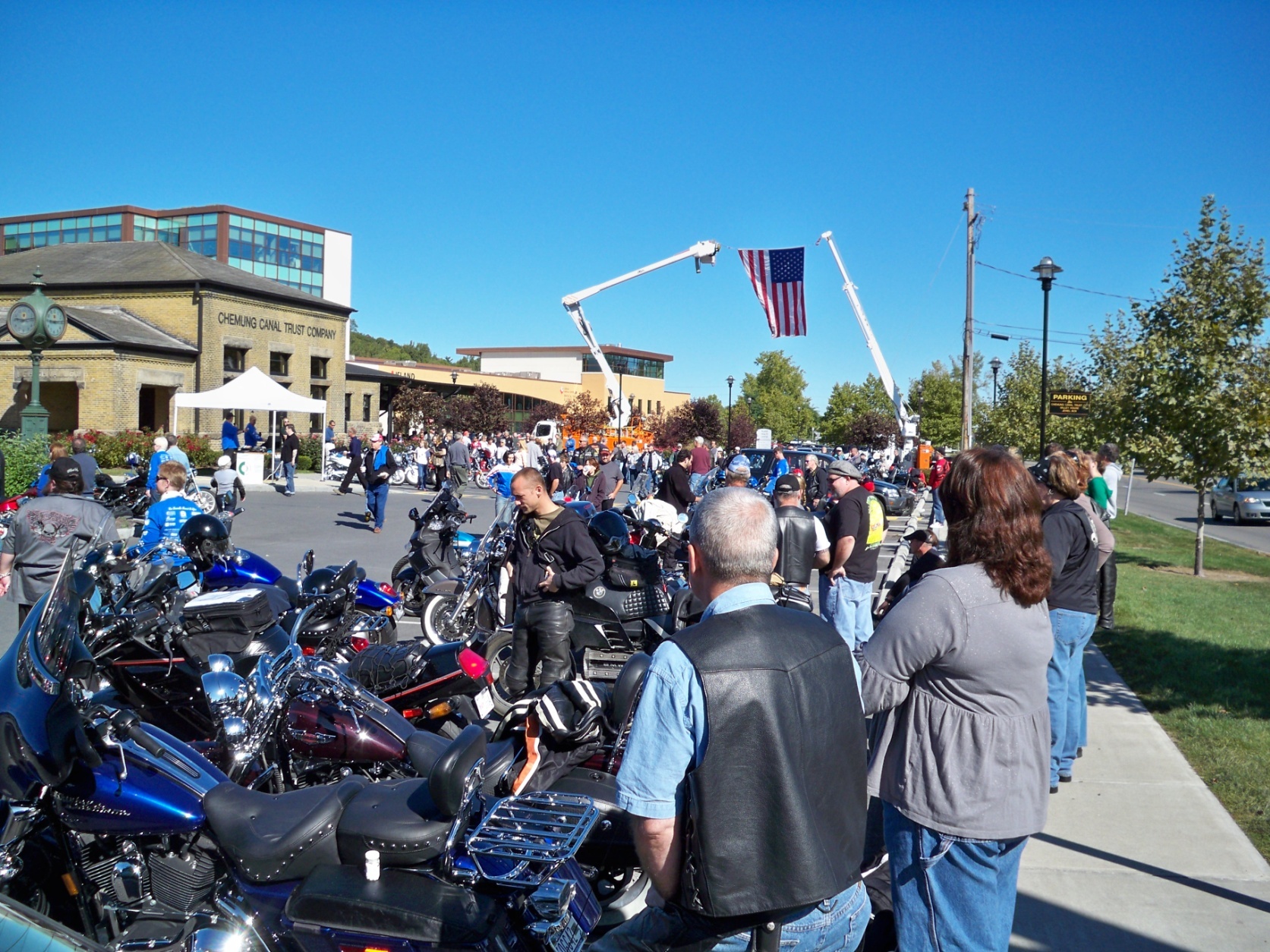 Join us for our 14th annual
Cops, Kids, & ToysMotorcycle Ride Sunday, September 22nd Motorcycle ride around the beautiful Fingerlakes @ 11:30 a.m.Event begins at the Eagles Club on 161 Cecil Malone Drive, Ithaca, New YorkThere will be a free continental breakfast or breakfast to purchase
Event ends with a chicken BBQ, raffles and auction at
the Eagles Club on Prize Raffle!           Balloon pops!              50/50 Raffle! 
 
Pre-Register: 
Rider: $20.00 ($15 for a passenger).
We will stop accepting pre-registrations on September 1st.
Shirt: Guaranteed if registered by September 1st.
On-site registration:
Rider: $25.00 ($20 for a passenger).
Shirt: Maybe, but you better arrive early!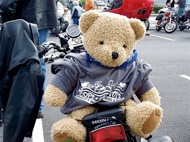 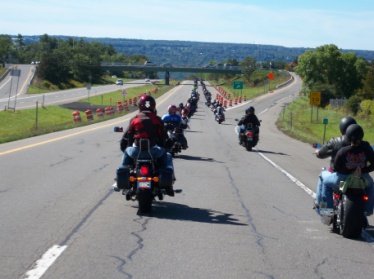 Please note:
You must pre-register if you would
like a size XXL, or XXXL shirt.Make a difference in the lives of children!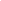 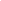 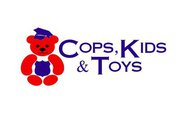 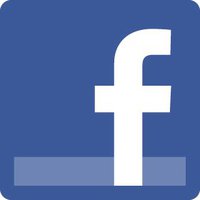 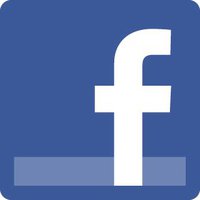 --------------------------------------------------------------------------------------------------------------------------------Official Registration:I would like to (please circle one):   Motorcycle Ride  /  Just DonatePre-register by September 1st  - Rider: $20.00 ($15 for a passenger) 
On-site registration - Rider $25.00 ($20 for a passenger)Name: ___________________________________________ Address: _______________________________________
City/State/Zip: ___________________________________________  Phone(s): ________________________________E-mail: ____________________________________  Passenger ____________________________________________T-shirt size:  (circle one)  S   M   L   XL   XXL  XXXL      Passenger size:  (circle one)  S   M   L   XL   XXL  XXXLCash enclosed $___________   Check enclosed $___________   Please make checks payable to Cops, Kids & Toys Inc.Mail registration form to:  Cops, Kids, & Toys Inc.  